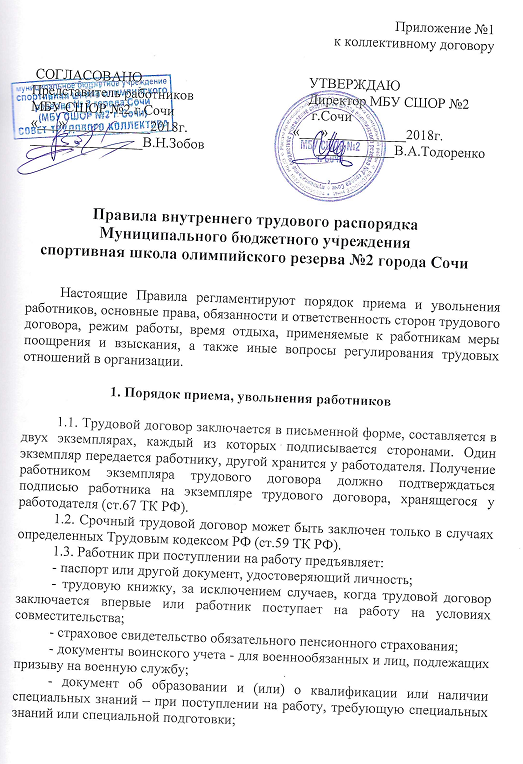 - справку о наличии (отсутствии) судимости и (или) факта уголовного преследования либо о прекращении уголовного преследования по реабилитирующим основаниям, выданную в порядке и по форме, установленными законодательством, - при поступлении на работу, связанную с деятельностью, к осуществлению которой в соответствии с ТК РФ, иным федеральным законом не допускаются лица, имеющие или имевшие судимость, подвергающиеся или подвергавшиеся уголовному преследованию. При заключении трудового договора впервые трудовая книжка и страховое свидетельство обязательного пенсионного страхования оформляются работодателем. 1.4. На работу принимаются лица, имеющие медицинское заключение о состоянии здоровья (санитарная книжка, установленного образца) и не имеющие согласно медицинскому заключению заболеваний, препятствующих работе в спортивной школе. 1.5. При заключении трудового договора в нем по соглашению сторон может быть предусмотрено условие об испытании работника. Срок испытания не может превышать 3 месяцев, для заместителей директора – 6 месяцев. При заключении трудового договора на срок от двух до шести месяцев испытание не может превышать двух недель (ст.70 ТК РФ). 1.6. Приказ работодателя о приеме работника на работу, изданный на основании заключенного трудового договора, объявляется работнику под расписку в 3-дневный срок со дня фактического начала работы. При приеме на работу (до подписания трудового договора) работодатель обязан ознакомить работника под роспись с правилами внутреннего трудового распорядка, иными локальными нормативными актами, непосредственно связанными с трудовой деятельностью работника, коллективным договором. 1.7. Прекращение (расторжение) трудового договора производится только по основаниям, предусмотренным Трудовым кодексом РФ, иными федеральными законами. Работник вправе расторгнуть трудовой договор, предупредив об этом работодателя в письменной форме не менее чем за две недели, и по истечении срока предупреждения - прекратить работу. По соглашению между работником и работодателем трудовой договор, может быть, расторгнут и до истечения срока предупреждения об увольнении. 1.8. В соответствии с Трудовым кодексом РФ при расторжении трудового договора в связи с ликвидацией организации либо сокращением численности или штата работников организации увольняемому работнику выплачивается выходное пособие в размере среднего месячного заработка, а также за ним сохраняется средний месячный заработок на период трудоустройства, но не свыше двух месяцев со дня увольнения (с зачетом выходного пособия). В исключительных случаях средний месячный заработок сохраняется за уволенным работником в течение третьего месяца со дня увольнения, по решению органа службы занятости населения при условии, если в двухнедельный срок после увольнения работник обратился в этот орган и не был им трудоустроен. 1.9. Выходное пособие в размере двухнедельного среднего заработка выплачивается работникам при расторжении трудового договора в связи с: отказом работника от перевода на другую работу, необходимого ему в соответствии с медицинским заключением, выданным в порядке, установленном федеральными законами и иными нормативными правовыми актами Российской Федерации, либо отсутствием у работодателя соответствующей работы (пункт 8 части 1 ст. 77 ТК РФ); признанием работника полностью неспособным к трудовой деятельности в соответствии с медицинским заключением, выданным в порядке, установленном федеральными законами и иными нормативными правовыми актами Российской Федерации (пункт 5 статьи 83 ТК РФ); призывом работника на военную службу или направлением его на заменяющую ее альтернативную гражданскую службу (пункт 1 статьи 83 ТК РФ); восстановлением по решению органа, рассматривавшего индивидуальный трудовой спор, на работе работника, ранее выполнявшего эту работу (пункт 2 статьи 83 ТК РФ); отказом работника от продолжения работы в связи с изменением определенных сторонами условий трудового договора (пункт 7 части 1 статьи 77 ТК РФ); 1.10. О предстоящем увольнении в связи с ликвидацией, сокращением численности или штата работников организации работники предупреждаются работодателем персонально и под расписку не менее чем за два месяца до увольнения. Высвобождаемым работникам предоставляется 5 часов в неделю свободного от работы времени для поиска новой работы. 1.11. Работодатель с письменного согласия работника имеет право расторгнуть с ним трудовой договор до истечения срока предупреждения об увольнении, выплатив ему дополнительную компенсацию в размере среднего заработка, исчисленного пропорционально времени, оставшемуся до истечения срока предупреждения об увольнении. 1.12. С целью сохранения рабочих мест работодатель: - приостанавливает найм новых работников; - не использует иностранную рабочую силу. 1.13. При угрозе массовых увольнений работодатель с учетом мнения СТК принимает необходимые меры, предусмотренные Трудовым кодексом РФ, иными федеральными законами, коллективным договором, соглашением. 2. Основные права и обязанности работника2.1. Работник имеет право на: - заключение, изменение и расторжение трудового договора в порядке и на условиях, установленных Трудовым кодексом РФ, иными федеральными законами; - предоставление работы, обусловленной трудовым договором; - рабочее место, соответствующее государственным нормативным требованиям охраны труда и условиям, предусмотренным коллективным договором; - своевременно и в полном объеме выплату заработной платы; - отдых, обеспечиваемый установлением нормальной продолжительности рабочего времени, сокращенного рабочего времени для отдельных категорий работников, предоставление выходных и нерабочих праздничных дней, ежегодных оплачиваемых от пусков; - ведение коллективных переговоров и заключение коллективного договора через своих представителей, а также на информацию о выполнении коллективного договора и другие в соответствии со ст.21 ТК РФ. 2.2. Работник обязуется: - добросовестно исполнять свои трудовые обязанности, возложенные на него трудовым договором, должностной инструкцией; - соблюдать трудовую дисциплину; - соблюдать требования по охране труда и обеспечению безопасности труда, производственной санитарии, гигиене труда на рабочем месте и на территории организации; - бережно относиться к имуществу работодателя и других работников. 2.3. Должностные обязанности работника в полном объеме отражаются в трудовом договоре либо должностной инструкции, прилагаемой к трудовому договору. 3. Основные права и обязанности работодателя3.1. Работодатель имеет право: - заключать, изменять и расторгать трудовые договоры в порядке и на условиях, установленных Трудовым кодексом РФ, иными федеральными законами; - вести коллективные переговоры и заключать коллективные договоры; - поощрять работников за добросовестный труд; -привлекать работников к дисциплинарной и материальной ответственности; - принимать локальные нормативные акты; - создавать объединения работодателей в целях представительства и защиты своих интересов и вступать в них; 3.2. Работодатель обязуется: - соблюдать трудовое законодательство; - предоставить работнику работу, обусловленную трудовым договором; - обеспечить работника оборудованием, инструментами, технической документацией и иными средствами, необходимыми для исполнения им трудовых обязанностей; - обеспечить безопасность труда и условия, отвечающие требованиям охраны и гигиены труда; - выплачивать в полном размере причитающуюся работнику заработную плату; - способствовать работникам в повышении ими своей квалификации, совершенствовании профессиональных навыков; - исполнять иные обязанности, предусмотренные трудовым законодательством, в том числе законодательством о специальной оценке условий труда, и иными нормативными правовыми актами, содержащими нормы трудового права, коллективным договором, соглашениями, локальными нормативными актами и трудовыми договорами. 4. Рабочее время и время отдыха4.1. Время начала и окончания ежедневной работы административно- управленческого и вспомогательного составов учреждения устанавливается в соответствии с правилами внутреннего трудового распорядка: начало рабочего дня – 9-00, продолжительность ежедневной работы: - в обычный рабочий день – 8 час.10 мин. - накануне выходных дней – 7 час.20 мин - накануне не рабочих праздничных дней – 6 час.50 мин окончание рабочего дня: - в обычный рабочий день – 18 час.00 мин. - накануне выходных дней – 17 час.00 мин - накануне не рабочих праздничных дней – 16 час.20 мин. В течение рабочего дня сотрудникам предоставляется время обеденного перерыва: - в обычный рабочий день - 50 мин.,- накануне выходных дней – 40 мин.- накануне не рабочих праздничных дней – 30 мин.Время обеденного перерыва согласовано с сотрудниками на общем собрании трудового коллектива. В соответствии с действующим законодательством нормальная продолжительность рабочего времени не может превышать 40 часов в неделю. 4.2. В МБУ СШОР №2 города Сочи установлена 5 дневная рабочая неделя для работников администрации, и 6-ти дневная рабочая неделя для тренерского состава. На руководителя, его заместителей и главного инженера  учреждения распространяются условия ненормированного рабочего дня. Ведется учет рабочего времени всех работников. 4.3. Рабочее время тренерского состава определяется комплектованием и расписанием. Продолжительность тренировочного часа в группах занимающихся 45 минут. Для тренеров спортивной школы допускается разделение рабочего дня на части, в связи с двухсменной работой общеобразовательных школ. 4.4. Неполное рабочее время – неполный рабочий день или неполная рабочая неделя устанавливаются для спортсменов, не достигших возраста 18 лет, по просьбе сотрудницы - беременной женщины, сотрудника - являющегося одним из родителей (опекуна, попечителя, законного представителя), имеющего ребенка в возрасте до 14 лет (ребенка-инвалида до 18 лет). 4.5. Тренировочная нагрузка работников определяется в соответствии с комплектованием и приказом о зачислении (отчислении) спортсменов, устанавливается с учетом норм часов тренировочной работы, объемов тренировочной нагрузки, этапа подготовки, выполнения дополнительных обязанностей, возложенных на них правилами внутреннего трудового распорядка и должностными инструкциями. Объем тренировочной нагрузки должен быть стабильным (сохранность контингента воспитанников) на протяжении всего тренировочного года, уменьшение его возможно только при сокращении количества спортсменов. Администрация учреждения обязана вести учет рабочего времени - явка работников учреждения на работу и ухода с работы. 4.6. Дни отдыха за работу в выходные и праздничные дни предоставляются в порядке, предусмотренном действующим законодательством. 4.7. Время каникул, не совпадающих с очередным отпуском, является рабочим временем тренеров. 4.8. Не могут привлекаться к сверхурочным работам в соответствии с законом беременные женщины, работники в возрасте до восемнадцати лет. Привлечение инвалидов, женщин, имеющих детей в возрасте до трех лет, к сверхурочным работам, работе в выходные и нерабочие праздничные дни допускается только с их письменного согласия и при условии, если такие работы не запрещены им по состоянию здоровья в соответствии с медицинским заключением, выданным в порядке, установленном федеральными законами и иными нормативными правовыми актами Российской Федерации. При этом инвалиды, женщины, имеющие детей в возрасте до трех лет, в письменной форме должны быть ознакомлены со своим правом отказаться от указанных работ. 4.9. Продолжительность сверхурочной работы не должна превышать для каждого работника четырех часов в течение двух дней подряд и 120 часов в год. Работодатель обязан обеспечить точный учет продолжительности сверхурочной работы каждого работника. 4.10. По заявлению работника работодатель имеет право разрешить ему работу по другому трудовому договору в этой же организации по иной профессии, специальности или должности в свободное от основной работы время в порядке внутреннего совместительства. Работник имеет право заключить трудовой договор с другим работодателем для работы на условиях внешнего совместительства, если иное не предусмотрено Трудовым кодексом РФ или иными федеральными законами. 4.11. Продолжительность работы по совместительству не может превышать четырех часов в день. В дни, когда по основному месту работы работник свободен от исполнения трудовых обязанностей, он может работать полный рабочий день. В течение одного месяца (другого учетного периода) продолжительность рабочего времени при работе по совместительству не должна превышать половины месячной нормы рабочего времени (нормы рабочего времени за другой учетный период), установленной для соответствующих категории работников. Если работник по основному месту работы приостановил работу (ч.2,4 ст. 73 ТК РФ), то указанные ограничения при работе по совместительству не применяются. 4.12. Работникам предоставляются ежегодные отпуска с сохранением места работы (должности) и среднего заработка. Продолжительность основного отпуска - 28 календарных дней. Общая продолжительность ежегодного оплачиваемого отпуска исчисляется в календарных днях и максимальным пределом не ограничивается. Нерабочие праздничные дни, приходящиеся на период отпуска, в число дней отпуска не включаются и не оплачиваются. Очередность предоставления ежегодных отпусков устанавливается с учетом необходимости обеспечения нормальной работы учреждения и благоприятных условий для отдыха работников. Отпуск за первый год работы предоставляется работникам по истечении шести месяцев непрерывной работы в данной организации, за второй и последующий годы работы – в любое время рабочего в соответствии с очередностью предоставления отпусков. Отдельным категориям работников отпуск может быть предоставлен и до истечения шести месяцев (ст.122 ТК РФ). 4.13. Руководителю, его заместителям и главному инженеру предоставляется ежегодный дополнительный оплачиваемый отпуск продолжительностью 14 (четырнадцать) календарных дней (ст.119 ТК РФ) 4.14. Тренерам предоставляется ежегодный дополнительный оплачиваемый отпуск, продолжительностью 14 (четырнадцать) календарных дней (ст.348.10 ТК РФ) 4.15. Очередность предоставления оплачиваемых отпусков определяется ежегодно в соответствии с графиком отпусков, утвержденным работодателем с учетом мнения и по согласованию представительского органа работников не позднее, чем за две недели до наступления календарного года. Разделение отпуска, предоставление его по частям, перенос отпуска на другой год, а также отзыв из отпуска допускается только с согласия работника и представительского органа работников. О времени начала отпуска работник должен быть извещен не позднее, чем за две недели до его начала. 4.16. Продление, перенесение, разделение и отзыв из него производится с согласия работника в случаях, предусмотренных ст.124-125 ТК РФ. При наличии финансовых возможностей, а также возможностей обеспечения работой часть отпуска, превышающая 28 (двадцать восемь) календарных дней, по просьбе работника может быть заменена денежной компенсацией (ст.126 ТК РФ). 4.16.1. Ежегодный оплачиваемый отпуск может быть продлен в случае временной нетрудоспособности работника, наступившей во время отпуска. 4.16.2. По желанию мужа ежегодный отпуск ему предоставляется в период нахождения его жены в отпуске по беременности и родам независимо от времени его непрерывной работы в данной организации. Ежегодный оплачиваемый отпуск продлевается в случаях: временной нетрудоспособности работника; исполнения работником во время ежегодного оплачиваемого отпуска государственных обязанностей, если для этого законом предусмотрено освобождение от работы; в других случаях, предусмотренных законами, локальными нормативными актами. 4.16.3.По согласованию с администрацией (оформленному приказом), сотруднику может быть предоставлен отпуск без сохранения заработной платы по семейным обстоятельствам. 4.16.4. В исключительных случаях, когда предоставление отпуска работнику в текущем рабочем году может неблагоприятно отразиться на нормальном ходе работы организации, допускается с согласия работника перенесение отпуска на следующий рабочий год. При этом отпуск должен быть использован не позднее 12 месяцев после окончания того рабочего года, за который он предоставляется. По соглашению между работником и работодателем ежегодный оплачиваемый отпуск может быть разделен на части. При этом хотя бы одна из частей этого отпуска должна быть не менее 14 календарных дней. 4.17. Отзыв работника из отпуска допускается только с его согласия. Неиспользованная в связи с этим часть отпуска предоставляется по выбору работника в удобное для него время в течение текущего рабочего года или присоединена к отпуску за следующий рабочий год. Не допускается отзыв из отпуска работников в возрасте до восемнадцати лет, беременных женщин и работников, занятых на работах с вредными и (или) опасными условиями труда. 4.18. Часть ежегодного оплачиваемого отпуска, превышающая 28 календарных дней, по письменному заявлению работника может быть заменена денежной компенсацией. 4.19. При суммировании ежегодных оплачиваемых отпусков или перенесении ежегодного оплачиваемого отпуска на следующий рабочий год денежной компенсации могут быть заменены часть каждого ежегодного оплачиваемого отпуска, превышающая 28 календарных дней, или любое количество дней из этой части. Замена отпуска денежной компенсацией беременным женщинам и работникам в возрасте до восемнадцати лет, а также работникам, занятым на тяжелых работах и работах с вредными и (или) опасными условиями труда, не допускается. 4.20. При увольнении работнику выплачивается денежная компенсация за все неиспользованные отпуска. 4.20.1. По письменному заявлению работника неиспользованные отпуска могут быть предоставлены ему с последующим увольнением (за исключением случаев увольнения за виновные действия). При этом днем увольнения считается последний день отпуска. 4.20.2. При увольнении в связи с истечением срока трудового договора отпуск с последующим увольнением может предоставляться и тогда, когда время отпуска полностью или частично выходит за пределы срока этого договора. В этом случае днем увольнения также считается последний день отпуска. 4.20.3. При предоставлении отпуска с последующим увольнением при расторжении трудового договора по инициативе работника этот работник имеет право отозвать свое заявление об увольнении до дня начала отпуска, если на его место не приглашен в порядке перевода другой работник. 4.21. Работодатель обязуется предоставить работнику по его заявлению отпуск без сохранения заработной платы в случаях предусмотренных действующим законодательством (ст.128 ТК РФ), в том числе: в случаях рождения ребенка, регистрации брака, смерти близких родственников работнику по его письменному заявлению предоставляется отпуск продолжительностью до пяти календарных дней. 5. Поощрения5.1. За своевременное и качественное выполнение трудовых обязанностей, повышение производительности труда, продолжительную и безупречную работу применяются следующие меры поощрения работников: - объявление благодарности; - выдача премии; - награждение ценным подарком, почетной грамотой; - представление к званию лучшего по профессии; 5.2. Поощрения объявляются приказом работодателя, доводятся до сведения всего коллектива и вносятся в трудовую книжку работника. 6. Ответственность за нарушение трудовой дисциплины6.1. За нарушение трудовой дисциплины к работнику применяются следующие дисциплинарные взыскания: - замечание; - выговор; - увольнение по соответствующим основаниям. 6.2. До наложения взыскания от работника требуется объяснение в письменной форме. Если по истечении двух рабочих дней указанное объяснение работником не представлено, то составляется соответствующий акт. Не предоставление работником объяснения не является препятствием для применения взыскания. 6.3. Дисциплинарное взыскание применяется не позднее одного месяца со дня обнаружения проступка, не считая времени болезни работника, пребывания его в отпуске, а также времени, необходимого на учет мнения СТК. Дисциплинарное взыскание не может быть применено позднее шести месяцев со дня совершения проступка, а по результатам ревизии, проверки финансово-хозяйственной деятельности или аудиторской проверки - позднее двух лет со дня его совершения. В указанные сроки не включается время производства по уголовному делу. За каждый дисциплинарный проступок может быть применено только одно дисциплинарное взыскание. 6.4. Приказ (распоряжение) работодателя о применении дисциплинарного взыскания объявляется работнику под роспись в течение трех рабочих дней, не считая времени отсутствия на работе. Если работник отказывается ознакомиться с указанным приказом под роспись, то составляется соответствующий акт. 6.5. Если в течение года со дня применения дисциплинарного взыскания работник не будет подвергнут новому дисциплинарному взысканию, то он считается не имеющим дисциплинарного взыскания. В течение срока действия дисциплинарного взыскания меры поощрения, указанные в настоящих Правилах, к работнику не применяются. Работодатель до истечения года со дня применения дисциплинарного взыскания имеет право снять его с работника по собственной инициативе, просьбе самого работника, ходатайству его непосредственного руководителя или представительного органа работников. 6.6. Работники обязаны в своей повседневной работе соблюдать порядок, установленный настоящими правилами.